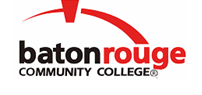 Baton Rouge Community CollegeAcademic Affairs Master SyllabusDate Approved:	11 January 2024Term and Year of Implementation:	Fall 2024Course Title:	Co-Requisite for Math 1213 College AlgebraBRCC Course Rubric:	MATH 0213Previous Course Rubric:	SPSM 0213Lecture Hours per week-Lab Hours per week-Credit Hours:	3-0-3Per semester:  Lecture Hours-Lab Hours-Instructional Contact Hours:	45-0-45Louisiana Common Course Number:	     CIP Code:	32.0104Course Description:	Provides supplemental instruction to the material taught in MATH 1213, College Algebra, which introduces students to essential algebraic skills to be successful at the college/university level.  This course provides students with intensive supplemental instruction intended to reinforce their mathematics skills while also furthering their awareness of campus resources and study skill techniques.  Students will receive a final grade of "S" (satisfactory) or "U" (unsatisfactory) for this course.Prerequisites:		NoneCo-requisites:		NoneSuggested Enrollment Cap:	30Learning Outcomes.  Upon successful completion of this course, the students will be able to:1.	Solve various types of equations, inequalities, and application problems.2.	Perform operations with exponents and polynomials.3.	Write equation of lines.4.	Factor polynomials.5.	Perform basic function skills including identifying, evaluating, graphing, sketching, and determining domain and range of relations.Assessment Measures.  Assessment of all learning outcomes will be measured using the following methods:1.	Instructor-created exams, quizzes and classwork/homework.2.	     3.	     4.	     5.	     6.	     Information to be included on the Instructor’s Course Syllabi:Disability Statement:  Baton Rouge Community College seeks to meet the needs of its students in many ways.  See the Office of Disability Services to receive suggestions for disability statements that should be included in each syllabus.Grading: The College grading policy should be included in the course syllabus.  Any special practices should also go here.  This should include the instructor’s and/or the department’s policy for make-up work.  For example in a speech course, “Speeches not given on due date will receive no grade higher than a sixty” or “Make-up work will not be accepted after the last day of class”.Attendance Policy:  Include the overall attendance policy of the college.  Instructors may want to add additional information in individual syllabi to meet the needs of their courses.General Policies: Instructors’ policy on the use of things such as beepers and cell phones and/or hand held programmable calculators should be covered in this section.Cheating and Plagiarism:  This must be included in all syllabi and should include the penalties for incidents in a given class.  Students should have a clear idea of what constitutes cheating in a given course.Safety Concerns:  In some courses, this may be a major issue.  For example, “No student will be allowed in the lab without safety glasses”.  General statements such as, “Items that may be harmful to one’s self or others should not be brought to class”.Library/ Learning Resources:  Since the development of the total person is part of our mission, assignments in the library and/or the Learning Resources Center should be included to assist students in enhancing skills and in using resources.  Students should be encouraged to use the library for reading enjoyment as part of lifelong learning.Expanded Course Outline:I.	Equations, Inequalities, and Problem SolvingA.	Solve Linear EquationsB.	Application Problems with Linear EquationsC.	Use Formulas and Solve Literal EquationsD.	Solve and Graph Inqualities II.	Equations, Graphs of Lines and FunctionsA.	The Slope-Intercept Form of a Linear EquationB.	The Point-Slope Form of a Linear EquationC.	Graph Linear Equations D.	Introduction to FunctionsE.	Find Domain and Range of RelationsF.	Identify and Evaluate FunctionsG.	Graph Nonlinear FunctionsIII.	Polynomials and FactoringA.	Exponent Rules including Negative ExponentsB.	Operations of PolynomialsC.	Greatest Common FactorD.	Factoring by GroupingE.	Factoring TrinomialsF.	Special Factoring Formulas and General Review of FactoringG.	Solve Polynomial Equations by FactoringIV.	Rational Expressions and EquationsA.	Simplify Rational ExpressionsB.	Find Restricted ValuesC.	Perform Operations with Rational ExpresssionsD.	Solve Rational EquationsV.	Radical Expressions and EquationsA.	Introduction to Roots and Rational ExponentsB.	Simplify RadicalsC.	Rationalize DenominatorD.	Introduction to Complex NumbersE.	Solve Radical EquationsVI.	Quadratic EquationsA.	Solve Quadratic Equations Using FactoringB.	Solve Quadratic Equations Using Square Root PropertyC.	Solve Quadratic Equations Using Completing the SquareD.	Solve Quadratic Equations Using Quadratic Formula